Publicado en Palma de Mallorca el 31/05/2022 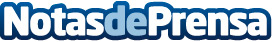 OK Mobility se convierte en la primera empresa de Baleares "Activa contra el Cáncer"Las personas que forman OK Team dispondrán de un programa interno específico de información y asesoramiento en la lucha contra el cáncer por parte de la Asociación Española Contra el CáncerDatos de contacto:Departamento de Comunicacion OK Mobility(+34) 971430590 – ExNota de prensa publicada en: https://www.notasdeprensa.es/ok-mobility-se-convierte-en-la-primera-empresa Categorias: Nacional Medicina Automovilismo Baleares Turismo Solidaridad y cooperación Recursos humanos Industria Automotriz http://www.notasdeprensa.es